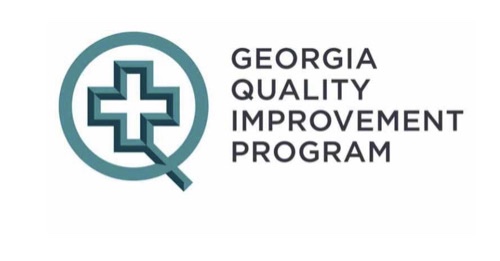 Georgia  Quality Improvement Program (GQIP) & TMD Virtual MeetingTuesday November 14 2023 at 4 pm ESTZoom Meetinghttps://us06web.zoom.us/j/81371225567?pwd=cXhuMXRzdWd6T2hXcWhEYW5XL3hIUT09WelcomeGeriatric Activation Criteria Study – Dr. Samir FahkryEvent Review Template – Dr. AshleyNSQIP Collaborative Update – Dr. SharmaGeorgia Trauma Commission Update – Liz Atkins 	ArborMetrix UpdatesSpring 2024 Meeting Update Summer/Fall 2024 Meeting Discussion/SurveyPotential Workgroups – VTE & Interfacility TransferUpcoming TQIP Conference & Collaborative BreakfastTMD Group – Dr. Vassy										Adjourn									        